 ALCALDÍA MAYOR DE BOGOTÁ, D. C.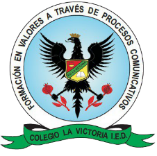 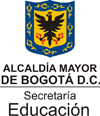 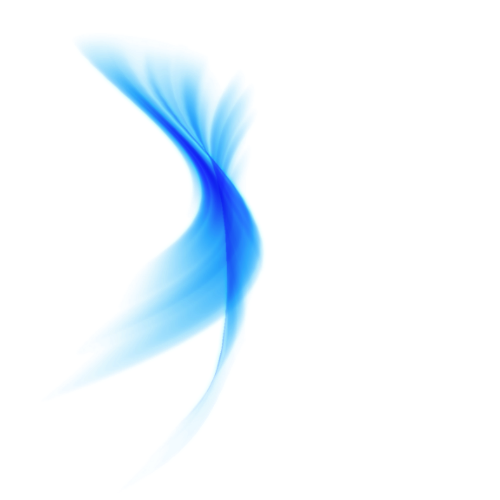 SECRETARÍA DE EDUCACIÓN DISTRITALCOLEGIO LA VICTORIA I. E. DRESOLUCIÓN DE APROBACIÓN 7529 DE NOVIEMBRE 20 DE 1998RESOLUCIÓN DE INTEGRACIÓN 1823 DEL 20 DE JUNIO DE 2002  RESOLUCIÓN NUEVO NOMBRE 2690 DE SEPTIEMBRE 15 DE 2003NUEVA RESOLUCIÓN DE APROBACIÓN N° 04 – 0122 DE SEPTIEMBRE 16 DE 2011 GRADO 0º A 11º					DANE 111001018368 NIT.: 830 042.189-4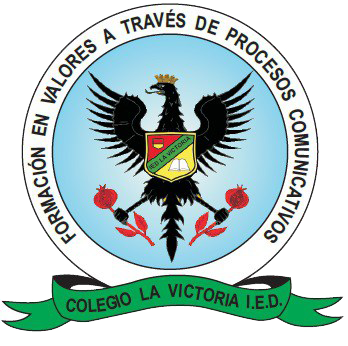 CONVOCATORIA A PROPONENTESPERSONAS NATURALES O JURIDICAS QUE QUIERAN PARTICIPAR EN LAINVITACIÓN No. CLV-RE-1-2022 REGIMEN ESPECIAL-REGLAMENTO CONSEJO DIRECTIVO HASTA 20 SMLMVOBJETO:  El COLEGIO LA VICTORIA I.E.D, requiere contratar el suministro de materiales de oficina, papelería, elementos y bienes de uso final, para desarrollo de labor pedagógica de docentes, directivos y administrativos durante la vigencia 2022 y satisfacer las necesidades de la Institución. Contrato de suministros y entrega en el almacén del colegio, sede A.PROCEDIMIENTO:  Consultar los estudios previos en la cartelera del colegio de la Sede A en la carrera 3B Este No.38-25 Sur, en la página web del colegio www.cedlavictoria.edu.co y/o solicitar a los correos: convocatorias@cedlavictoria.edu.co y bfsarmiento@educacionbogota.edu.coEntregar propuestas UNICAMENTE Y EXCLUSIVAMENTE en oficina de pagaduría del colegio y llenar la planilla con los datos solicitados, de acuerdo con el cronograma: EL DIA MIERCOLES 19 DE ENERO DE 2022 DE 8:00 AM HASTA LAS 12:00 PM (ENTREGAR PROPUESTA ECONOMICA Y TODOS LOS DOCUMENTOS)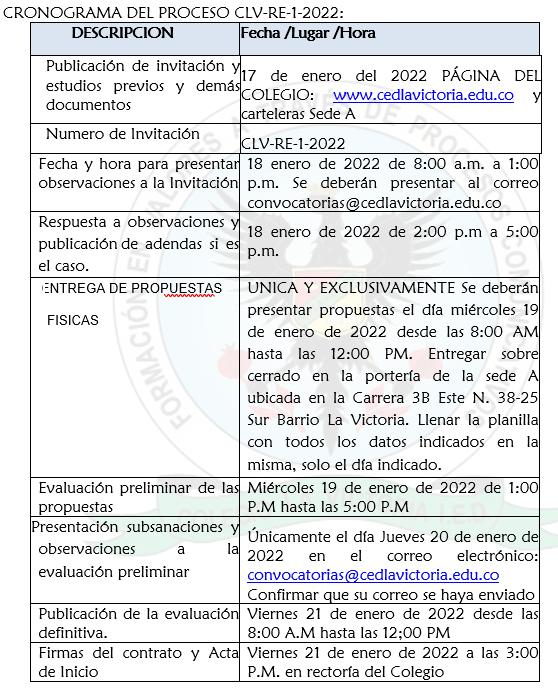 ATENCION: No se estudiarán propuestas a las que les falte documentación o que no cumplan con       los requisitos establecidos en la invitación.Cordialmente,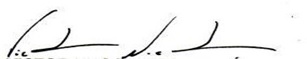 VICTOR HUGO NIETO MARTINEZRector Ordenador del Gasto         Sede A: Carrera 3 B Este # 38 – 25 Sur            Teléfono: 2068504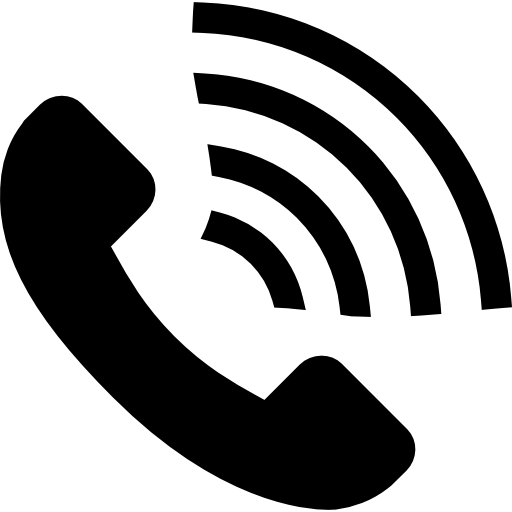 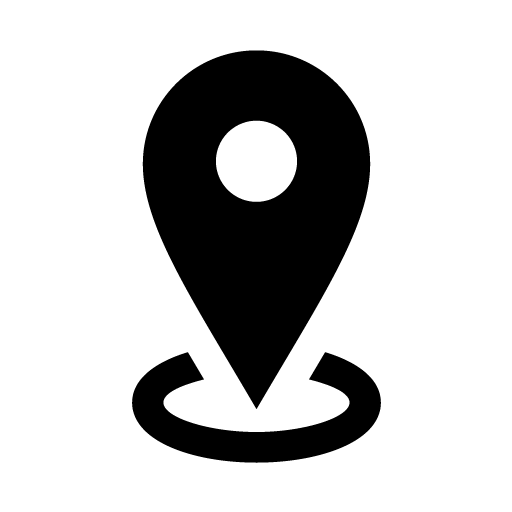           Sede B: Carrera 3 A Este # 35 – 47 Sur            Teléfono: 3644235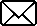           Correo Electrónico: cedlavictoria4@educacionbogota.edu.co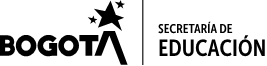 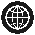           www.cedlavictoria.edu.co